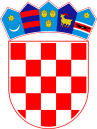   REPUBLIKA HRVATSKAVARAŽDINSKA ŽUPANIJA         OPĆINA VINICA          Općinsko vijećeKLASA: 024-04/23-01/URBROJ:2186-11-23-1Vinica, prosinca 2023. godineNa temelju članka 72. Zakona o komunalnom gospodarstvu („Narodne novine“  broj 68/18., 110/18. i 32/20.) te članka 30. Statuta Općine Vinica („Službeni vjesnik Varaždinske županije“ broj 30720. i 09/21.) Općinsko vijeće Općine Vinica na sjednici održanoj _ prosinca 2023. godine, donijelo jeII. izmjene i dopunePrograma održavanja komunalne infrastrukturena području Općine Vinica u 2023. godiniČlanak 1.Ovim I1. Izmjenama i dopunama Programa održavanja komunalne infrastrukture na području Općine Vinica za 2023. godinu mijenja se Program održavanja komunalne infrastrukture za 2023. godinu  (“Službeni vjesnik Varaždinske županije” br. 129/22) i glasi:Ovim Programom održavanja komunalne infrastrukture određuje se opis i opseg poslova  održavanja komunalne infrastrukture s procjenom troškova po djelatnostima  na području Općine  Vinica u 2023. godini  te   izvor financiranja.  Program održavanja  komunalne infrastrukture financira se iz sljedećih sredstava:Komunalna naknada fizičke osobe  33.000,00 €Komunalna naknada pravne osobe  7.118,00 €Doprinosi  za šume  861,00 €Naknada za koncesiju 969,00 €opći prihodi i primici 12.854,32ostale pomoći 16.319,68                  za komunalne djelatnosti:ODRŽAVANJE NERAZVRSTANIH CESTAZIMSKA SLUŽBA – ČIŠĆENJE SNIJEGAODRŽAVANJE POLJSKIH PUTEVAUTROŠAK EL. ENERGIJE JAVNE RASVJETEODVODNJA ATMOSFERSKIH VODA              (održavanje kanala i graba i propusta uz nerazvrstane ceste )ODRŽAVANJE JAVNE RASVJETEODRŽAVANJE ZELENIH POVRŠINAČlanak 2.Na području Općine Vinica u 2023. godini planirane su aktivnosti na obavljanju poslova održavanja komunalne infrastrukture, kao i izvori sredstava sveukupnog iznosa vrijednosti i to:Članak 3.Ove II. Izmjene i dopune Programa održavanja komunalne infrastrukture na području Općine Vinica u 2023. godini stupaju na snagu osmog dana od dana objave u «Službenom vjesniku Varaždinske županije». 								PREDSJEDNIK							Općinskog vijeća Općine Vinica								Predrag ŠtromarRB.ODRŽAVANJE KOMUNALNE INFRASTRUKTUREKTOKTO         IZVORIFINANCIRANJAI. IZMJENE I DOPUNEPOVEĆANJE/SMANJENJEII. IZMJENE I DOPUNE 2023.1.Održavanje nerazvrstanih cesta(održavanje kolnika, održavanje bankina, uklanjanje raslinja  u pojasu nerazvrstanih cesta, održavanje prometne signalizacije, ostali radoviOdržavanje nerazvrstanih cesta(održavanje kolnika, održavanje bankina, uklanjanje raslinja  u pojasu nerazvrstanih cesta, održavanje prometne signalizacije, ostali radovi323293(011) proračunska sredstva(043) posebne namjene995,006.277,00+12.228,003.180,32 (011)16.319,68 (052)2Zimska služba – čišćenje snijega (uklanjanje snijeg sa nogostupa i kolnika nerazvrstanih cesta, posipavanje kolnika solju i agregatom)                                Zimska služba – čišćenje snijega (uklanjanje snijeg sa nogostupa i kolnika nerazvrstanih cesta, posipavanje kolnika solju i agregatom)                                323294(043)posebne namj.2.654,00+2.346,005.000,00 (043)3.Održavanje poljskih puteva (porezivanje, šljunčanje )Održavanje poljskih puteva (porezivanje, šljunčanje )323295(043)poseb. namj.( 011)prorač. sred.10.618,00    29.382,00-38.000,002.000,00 (043)4.Utrošak el.energije – javna rasvjeta                                       Utrošak el.energije – javna rasvjeta                                       322312 (043)posebne namj.22.563,00-2.563,009.674,00 (011)10.326,00 (043)5.Odvodnja atmosferskih voda                                                                   komunalno održavanje kanala i graba i uz propusta uz nerazvrstane ceste (održavanje propusta,održavanje otvorenih kanala)Odvodnja atmosferskih voda                                                                   komunalno održavanje kanala i graba i uz propusta uz nerazvrstane ceste (održavanje propusta,održavanje otvorenih kanala)323292(043)posebne namj.10.618,000,0010.618,00 (043)6.Održavanje javne rasvjete  (nabava i zamjena  rasvjetnih tijela)                                  Održavanje javne rasvjete  (nabava i zamjena  rasvjetnih tijela)                                  323291(011)prorač. sreds5.973,00-2.569,003.404,00 (043)7.Održavanje zelenih površina   orezivanje drvoreda, košnja,   sadnja cvijeća, čišćenje od smeća)                        Održavanje zelenih površina   orezivanje drvoreda, košnja,   sadnja cvijeća, čišćenje od smeća)                        323297(011)prorač. sreds 3.318,00+7.282,0010.600,00(043)UKUPNOUKUPNO92.398,00-21.276,0071.122,00